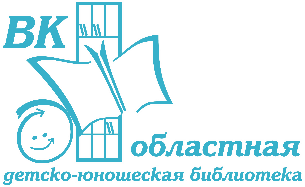 ПОЛОЖЕНИЕо проведении Международного интернет-конкурса«Мои берега», посвященного 105-летию восточноказахстанского поэта М.И. ЧистяковаОбщие положенияВ 2022 году исполняется 105 лет со дня рождения восточноказахстанскогопоэта - Михаила Ивановича Чистякова. Имя его не только в Казахстане, но и далеко за его пределами. Он уверенно вошел в поэзию, перевернув в сознании многих современников представление о том, каким может быть поэтическое слово, какой ударной силой обладает точно подобранная рифма, каким легким, почти что призрачным, становится дыхание лирического стиха, насколько глубока и философична правда, вынесенная поэтом на подмостки сборника...М.И. Чистяков - автор 18-ти поэтических сборников, член Союза писателей СССР, член Союза писателей Казахстана, заслуженный деятель искусств Республики Казахстан, лауреат премии Союза писателей Казахстана, почетный профессор Восточно-Казахстанского государственного университета, почетный гражданин г. Усть-Каменогорска.По его книгам в школах Восточного Казахстана проводятся уроки мужества, пишутся сочинения о людях и природе родного края, организуются поэтические вечера. На протяжении многих лет в регионе проводятся «Чистяковские чтения», которые стимулируют раскрытие творческого потенциала молодежи.Через все творчество поэта красной нитью проходят образы родного края. Глубокой раной в сердце мастера навсегда осталась тема Великой Отечественной войны.Ведь он сам был на фронте, на полях сражений, в окопах и сырых блиндажах. Смерть друзей, шальные пули, последняя корка хлеба, разделенная с товарищами, ранение - все сконцентрировалось в памяти и сознании автора, органично вылилось в целый раздел фронтовых стихотворении.Он писал, как дышал- глубоко во всю мощь своего поэтического таланта. Дерзкий мечтатель с задумчивым взглядом мыслителя, мастер слова, находящийся в непрерывном творческом поиске - Михаил Чистяков. Продолжая традицию проведения интернет-конкурса, мы не могли обойти стороной юбилей выдающегося земляка.В связи с этим, а также в рамках развития международного профессионального сотрудничества библиотек ближнего и дальнего зарубежья коммунальное государственное учреждение «Восточно-Казахстанская областная детско-юношеская библиотека» (далее -  Библиотека) объявляет Международный интернет-конкурс «Мои берега», посвященный 105-летию восточноказахстанского поэта М.Чистякова (далее – Конкурс).Цель КонкурсаЦель -  популяризация творчества известного восточноказахстанского поэта Михаила Ивановича Чистякова; привлечение внимания общественности к красоте и богатству природы Восточного Казахстана, их отражению в литературном и художественном творчестве; продвижение в молодёжную среду идей национального и культурного сближения; укрепление взаимопонимания между молодежью разных стран посредством чтения книг.Задачи КонкурсаОрганизация изучения, чтения и обсуждения широким кругом детей и молодёжи поэтических произведений М.И. Чистякова.Культурная интеграция юных читателей как внутри страны, так и за ее пределами посредствомзнакомства с литературными произведениями восточноказахстанского поэта.Содействие установлению дружеских отношений по продвижению культуры Восточного Казахстана через развитие профессиональных связей между библиотеками республики и стран ближнего зарубежья.Воспитание осознанного, уважительного отношения к культурному и духовному наследию малой родины; понимание значимости чтения и изучения литературы родного края для своего дальнейшего развития.Создание сетевой среды, пропагандирующей чтение как ценность.Привлечение новых участников и поддержание положительного образа библиотеки как центра чтения в молодёжнойсреде.Сроки реализации КонкурсаВ библиотеках-участницах из других регионов Казахстана, стран СНГ и ближнего зарубежья Конкурс проводится в 2 этапа: с 8 апреля по 20 сентября 2022 года (включительно)- 1 этап (региональный) – с  8 апреля по 31 июля 2022 года;- 2 этап (международный) – с 1 августа по 20 сентября 2022 года.5. Организаторы и участники Конкурса5.1. Организатором Конкурса является коммунальное государственное учреждение «Восточно-Казахстанская областная детско-юношеская библиотека» управления культуры Восточно-Казахстанской области (Республика Казахстан, г.Усть-Каменогорск).5.2. Соорганизаторами могут выступать общедоступные библиотеки, поддерживающие цели и задачи Конкурса.5.3. Участниками Конкурса являются читатели в двух возрастных категориях: 7-12 лет, 13-18лет. 6. Порядок и условия реализации Конкурса6.1. Конкурс проводится в соответствии с планом работы Библиотеки на 2022 год.6.2. Координацию деятельности по организации и проведению мероприятий Конкурса осуществляет организационный комитет, который возглавляет его председатель.6.3. Оргкомитет Конкурса осуществляет функции регионального и международного оргкомитетов. 6.4. Библиотеки-участницы создают региональные организационные комитеты, в функции которых входит организация на местах и отбор работ на международный этап.6.5. С целью обеспечения доступности, информация для всех участников Конкурса осуществляется на двух языках: государственном (казахском) и русском.7. Основные мероприятия КонкурсаОсновными мероприятиями Конкурса являются творческие конкурсы, проводимые среди разных категорий участников.7.1. В номинации «Видеочтение» проводится конкурс чтецов. Для конкурсного выступления выбираются стихотворение или фрагменты из произведений М.И. Чистякова. Участник читает наизусть эпизод из произведения автора, записывает свое чтение на видео. Перед началом чтения участник называет свою фамилию и имя, автора и название стихотворения или его фрагмента.Чтение с текста не будет учитываться жюри. Обязательно соответствие критериям конкурса.Технические требования к видео: - горизонтальная съемка;- MPEG4разрешение не менее 720x576;- длительность видеоролика до 3 минут.Критерии оценки выступлений:понимание смысла читаемого фрагмента; эмоциональность и экспрессивность исполнения; выразительность и чёткость произношения, уместный ритм и темп речи, логические ударения; оригинальность подхода к раскрытию темы произведения.7.2. Номинация «Открытка на память» - творческая работа в форме поздравительной открытки к юбилею автора.Технические требования: - открытка может быть оформлена с помощью онлайн-редакторов, различных онлайн-программ MicrosoftPowerPoint, Canva, AdobePhotoshop и др., или ручной работы – в виде рисунка (карандашом, красками и др.), в техниках: скрапбукинг, квиллинг, аппликация, вышивка и др.Критерии оценки открытки:соответствие тематике;оригинальное авторское решение;творческий подход к раскрытию темы;художественный и эстетический уровень исполнения.8. Порядок отбора и представления конкурсных работ8.1. Участники Конкурса направляют творческие работы (по одной в каждой номинации) вместе с четко заполненной заявкой на участие в Конкурсе в Оргкомитеты библиотек-участниц либо в Оргкомитет организатора Конкурса до 31 июля 2022 года на электронный адрес odyub_konkurs@mail.ruс пометкой «Мои берега».8.2 Присланные работы будут размещены в специальном информационном блоге Конкурса https://berega.vkolibrary.kzна сайте Библиотеки www.vkolibrary.kz, а также канале Библиотеки в YouTube(https://www.youtube.com/channel/UCUVQJqg7tiG4ILfhGSpVevQ), где с 1 августа по 20 сентября 2022 года будет проходить народное голосование.8.3. Работы, поступившие в Оргкомитет после указанных сроков, к участию в Конкурсе не допускаются.9. Подведение итогов Конкурса9.1. Для определения победителей Конкурса создается жюри, которое возглавляет председатель, а в случае его отсутствия - заместитель председателя. Каждый член жюри оценивает работы участников в определенной номинации («Видеочтение», «Открытка на память») на соответствие критериям.Итоговый подсчет голосов осуществляет Оргкомитет.При равном количестве голосов победитель определяется председателем, его голос является решающим.Победители Конкурса определяются до 20 сентября 2022 года согласно установленным критериям.Итоги Конкурса будут подведены в конце сентября 2022 года. По итогам будут утверждены I, II, III места в двух номинациях. Победители получат дипломы, так же предусмотрены сертификаты всем, принявшим участие в конкурсе. 9.2. Народное голосование (см. пункт 8) будет проходить на канале библиотеки вYouTube (https://www.youtube.com/channel/UCUVQJqg7tiG4ILfhGSpVevQ) с 1 августа по 20 сентября 2022 года.Каждый,вне зависимости от возраста и места проживания, будет иметь возможность проголосовать за понравившуюся работу участников конкурса в двух номинациях: «Видеочтение», «Открытка на память».Голосование завершится20 сентября 2022 года. Имена победителей народного голосования в двухноминациях будут озвучены одновременно с лауреатами конкурса, ставшими призерами по итогам работы жюри. Они также будут награждены дипломами.10. Права на использование работ, поступивших на конкурсСвоим участием в Конкурсе участники дают согласие его организаторам на использование своих работ без выплат авторского вознаграждения, но с обязательным указанием имени автора следующими способами: размещать тексты конкурсных работ, видеоматериалыв блогеКонкурса https://berega.vkolibrary.kz, размещенномна сайте Библиотеки www.vkolibrary.kz, в социальной сети Facebook, демонстрировать на выставках и других публичных мероприятиях, публиковать в сборниках, а также в средствах массовой информации на некоммерческой основе.!!!Обратите внимание на адрес электронной почты - odyub_konkurs@mail.ruЗаявки и конкурсные работы просим отправлять на этот адрес.